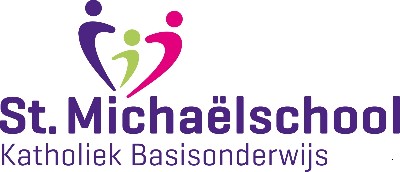 InschrijfformulierPERSONALIA LEERLINGAchternaam  	Voorna(a)m(en)  	ALGEMENE TOELICHTINGOndergetekende verzoekt middels het invullen van dit inschrijfformulier toelating van de vermelde leerling op de Sint Michael Basisschool. 	   VERKLARING SCHOOLRoepnaam  	Andere naam hanteren Ja / NeeZo ja, welke  	Geslacht  M / VGeboortedatum 	(dd-mm-jj)Geboorteplaats		 Sofinummer/BSN*		 Onderwijsnummer		 Gezindte  	Eerste nationaliteit  		  Tweede nationaliteit  	 Culturele achtergrond (land)  		 Land van herkomst (tbv Cfi)  		Datum in Nederland 	(dd-mm-jj)Land van herkomst vader  	Land van herkomst moeder  	VVE deelname Ja / NeeNaam VVE programma  	Naam kinderdagverblijf/peuterspeelzaal                   __________________________ Is ingeschreven geweest bijeen andere school Ja / NeeIndien afkomstig van andere school:Naam school van herkomst  	Plaats school van herkomst  	Volgt onderwijs sinds 	(dd-mm-jj)De gegevens van dit formulier zullen vertrouwelijk worden behandeld en zijn alleen ter inzage voor:de directie en teamleden van de school;de inspectie van het basisonderwijs;de rijksaccountant van het ministerie van OCW.Bij het verwerken van deze gegevens houden wij ons aan de Wet Bescherming Persoonsgegevens.Elke ouder heeft recht op inzage en correctie van onjuiste gegevens in het deel van de leerlingenadministratie dat op zijn kind betrekking heeft.*TOELICHTING SOFINUMMER/BSNSofinummer, burgerservicenummer en onderwijsnummer zijn meestal dezelfde nummers. Het nummer van uw kind kunt u op een aantal documenten vinden:het paspoort of het identiteitsbewijs van uw kind;het uitschrijvingsbewijs van de vorige school van uw kind;het geboortebewijs van uw kind;een afschrift van de persoonslijst die de gemeente bij de geboorte van uw kind heeft verstrekt.Het is dus niet nodig een uittreksel uit de gemeentelijke basisadministratie (GBA) aan te vragen. De zorgpas kan niet gebruikt worden voor inschrijving van uw kind, want dit document wordt niet door de overheid uitgegeven.Let op: neem een document met het BSN-nummer mee of voeg een kopie toe aan dit inschrijfformulier.Toestemming om contact op te nemen: ja/nee.**TOELICHTING ONDERWIJSGEGEVENSOndergetekende gaat ermee akkoord dat de opleidingsgegevens worden gecontroleerd.HUISARTS EN MEDISCH	GEZINAchternaam huisarts 				Aantal kinderen gezin  		 Adres 			Plaats van kind in gezin  	 Woonplaats 					Noodnummer  		Verzekeringsm. ziektekosten 					Noodnummer naam  			 Polisnummer 				Eventuele opmerkingen  			 Medicijnen							 Allergie  	   					Producten die kind niet mag 	 	Zie ook ommezijde!PERSONALIA VERZORGER 1	PERSONALIA VERZORGER 2Achternaam 		Achternaam  	Voorletters 		Voorletters  	Geslacht  M / V	Geslacht M / VRelatie tot kind  vader / moeder / ...				Relatie tot kind vader / moeder / ... Geboortedatum 			Geboortedatum	 Geboorteplaats 			Geboorteplaats  	Beroep 		Beroep  	Hoogst genoten opleiding	Hoogst genoten opleidingof diploma** 		of diploma**  	Diploma behaald  Ja / Nee		Diploma behaald Ja / Nee Indien nee, aantal jaren	Indien nee, aantal jarenonderwijs binnen opleiding 		onderwijs binnen opleiding  	Naam van de school waar	Naam van de school waardiploma behaald is 				diploma behaald is  		 Jaar waarin diploma behaald is 		Jaar waarin diploma behaald is  		 Werkzaam bij bedrijf 			Werkzaam bij bedrijf  	Telefoon werk 				Telefoon werk  		 Telefoon mobiel 			Telefoon mobiel  	 Burgerlijke staat 			Burgerlijke staat  		Indien afwijkend van verzorger 1:Straat en huisnummer 		Straat en huisnummer  	Postcode 		Postcode  	Plaats 		Plaats  	Telefoon thuis 		Telefoon thuis  	Telefoon thuis geheim  Ja / Nee	Telefoon thuis geheim Ja / NeeE-mail 		E-mail  	In te vullen door de school:	In te vullen door de school:Opleidingscategorie weging O basisonderw. of (v)so-zmlk	Opleidingscategorie weging O basisonderw. of (v)so-zmlk O lbo/vbo pro of vmbo bbl/kb		O lbo/vbo pro of vmbo bbl/kbO overig vo en hoger	O overig vo en hogerONDERTEKENING	ONDERTEKENINGNaar waarheid ingevuld	Naar waarheid ingevuldNaam verzorger 1 		Naam verzorger 2  	Handtekening 		Handtekening  	Datum	Datum